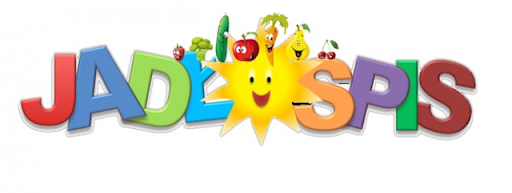 od  13 marca do 17 marca 2023 r. dla uczniów oddziału przedszkolnegood  13 marca do 17 marca 2023 r. dla uczniów oddziału przedszkolnegoPONIEDZIAŁEKśniadanie – Płatki czekoladowe i kukurydziane na mleku;obiad – Pulpety w sosie pomidorowym z kaszą gryczaną, sałata ze śmietaną, kompot;podwieczorek – Kanapki z wędliną, bułką, masłem i warzywami, herbata cytryną; Talerz owoców;WTOREKśniadanie – Ciasto drożdżowe, kawa inka;obiad – Zupa krupnik z wkładką mięsną, pieczywo mieszane, bułka drożdżowa;podwieczorek – Kanapki z wędliną, bułką, masłem i warzywami, herbata cytryną; Talerz owoców;ŚRODAśniadanie – Parówka z ketchupem, bułka, warzywa, herbata z cytryną; obiad – Gulasz z ziemniakami, surówka z marchewki, kompot;podwieczorek – Kisiel owocowy, wafelek; Talerz owoców;CZWARTEKśniadanie – Kanapki z jajkiem, majonezem i szczypiorkiem, kakao; obiad – Barszcz ukraiński z wkładką mięsną, pieczywo mieszane; podwieczorek – Płatki czekoladowe i kukurydziane na mleku; Talerz owoców;PIĄTEKśniadanie – Kanapki z żółtym serem, bułką, masłem i warzywami, kakao;obiad – Pierogi z kapustą, herbata z cytryną;podwieczorek – Kanapki z wędliną, bułką, masłem i warzywami, herbata cytryną;; Talerz owoców;Jadłospis może ulec niewielkim zmianom, ze względu na brak dostawy odpowiedniego warzywami, herbata cytryną; produktu!     Smacznego…Jadłospis może ulec niewielkim zmianom, ze względu na brak dostawy odpowiedniego warzywami, herbata cytryną; produktu!     Smacznego…od  13 marca do 17 marca 2023 r.od  13 marca do 17 marca 2023 r.PONIEDZIAŁEKPulpety w sosie pomidorowym z kaszą gryczaną, sałata ze śmietaną, kompot;WTOREKZupa krupnik z wkładką mięsną, pieczywo mieszane, bułka drożdżowa;ŚRODAGulasz z ziemniakami, surówka z marchewki, kompot;CZWARTEKBarszcz ukraiński z wkładką mięsną, pieczywo mieszane;PIĄTEKPierogi z kapustą, herbata z cytryną;Jadłospis może ulec niewielkim zmianom, ze względu na brak dostawy odpowiedniego produktu!     Smacznego…Jadłospis może ulec niewielkim zmianom, ze względu na brak dostawy odpowiedniego produktu!     Smacznego…